Приказ Министерства сельского хозяйства РФ от 29 марта 2016 г. № 114 "Об утверждении Ветеринарных правил содержания свиней в целях их воспроизводства, выращивания и реализации"15 июля 2016В соответствии со статьями 2.1, 2.4 Закона Российской Федерации от 14 мая 1993 г. № 4979-1 "О ветеринарии" (Ведомости Съезда народных депутатов Российской Федерации и Верховного Совета Российской Федерации, 1993, № 24, ст. 857; Собрание законодательства Российской Федерации, 2002, № 1, ст. 2; 2004, № 27, ст. 2711; № 35, ст. 3607; 2005, № 19, ст. 1752; 2006, № 1, ст. 10; № 52, ст. 5498; 2007, № 1, ст. 29; № 30, ст. 3805; 2008, № 24, ст. 2801; 2009, № 1, ст. 17, ст. 21; 2010, № 50, ст. 6614; 2011, № 1, ст. 6; № 30, ст. 4590; 2015, № 29, ст. 4339, ст. 4359, ст. 4369) и подпунктом 5.2.9 Положения о Министерстве сельского хозяйства Российской Федерации, утвержденного постановлением Правительства Российской Федерации от 12 июня 2008 г. № 450 (Собрание законодательства Российской Федерации, 2008, № 25, ст. 2983; № 32, ст. 3791; № 42, ст. 4825; № 46, ст. 5337: 2009, № 1, ст. 150; № 3, ст. 378; № 6, ст. 738; № 9, ст. 1119, ст. 1121; № 27, ст. 3364; № 33, ст. 4088; 2010, № 4, ст. 394; № 5, ст. 538; № 16, ст. 1917; № 23, ст. 2833; № 26, ст. 3350; № 31, ст. 4251, ст. 4262; № 32, ст. 4330; № 40, ст. 5068; 2011, № 6, ст. 888; № 7, ст. 983; № 12, ст. 1652; № 14, ст. 1935; № 18, ст. 2649; № 22, ст. 3179; № 36, ст. 5154; 2012, № 28, ст. 3900; № 32, ст. 4561; № 37, ст. 5001; 2013, № 10, ст. 1038; № 29, ст. 3969; № 33, ст. 4386; № 45, ст. 5822; 2014, № 4, ст. 382; № 10, ст. 1035; № 12, ст. 1297; № 28, ст. 4068; 2015, № 2, ст. 491; № 11, ст. 1611; № 26, ст. 3900; № 38, ст. 5297; № 47, ст. 6603; 2016,№ 2, ст. 325), приказываю:утвердить прилагаемые Ветеринарные правила содержания свиней в целях их воспроизводства, выращивания и реализации.Зарегистрировано в Минюсте РФ 4 июля 2016 г.Регистрационный № 42749Ветеринарные правила
содержания свиней в целях их воспроизводства, выращивания и реализации
(утв. приказом Министерства сельского хозяйства РФ от 29 марта 2016 г. № 114)I. Общие положения1. Ветеринарные правила содержания свиней в целях их воспроизводства, выращивания и реализации (далее - Правила) устанавливают требования к условиям содержания свиней в целях их воспроизводства, выращивания, реализации (далее - содержание свиней), требования к осуществлению мероприятий по карантинированию свиней, обязательных профилактических мероприятий и диагностических исследований свиней, содержащихся гражданами, в том числе в личных подсобных хозяйствах, в крестьянских (фермерских) хозяйствах, индивидуальными предпринимателями, организациями и учреждениями уголовно-исполнительной системы, иными организациями и учреждениями, содержащими до 1000 голов свиней включительно (далее - хозяйства открытого типа, хозяйства), а также организациями и учреждениями, содержащими более 1000 голов свиней (далее - свиноводческое предприятие закрытого типа, предприятие).Контроль за исполнением настоящих Правил осуществляется в соответствии с законодательством Российской Федерации в области ветеринарии.II. Требования к условиям содержания свиней в хозяйствах открытого типа в целях их воспроизводства, выращивания и реализации2. Запрещается содержание свиней в хозяйствах открытого типа на местах бывших скотомогильников, очистных сооружений.3. Территория хозяйства должна быть огорожена способами, обеспечивающими невозможность проникновения диких животных на территорию хозяйства (за исключением птиц и мелких грызунов).4. В хозяйстве должно быть обеспечено безвыгульное содержание свиней либо выгул свиней в закрытом помещении или под навесами, исключающий контакт свиней с другими животными и птицами.5. Минимальное расстояние от конструкции стены или угла свиноводческого помещения (ближайших по направлению к жилому помещению, расположенному на соседнем участке) до границы соседнего участка при содержании свиней в хозяйствах должно соответствовать минимальному расстоянию от конструкции стены или угла свиноводческого помещения (ближайших по направлению к жилому помещению, расположенному на соседнем участке) до границы соседнего участка при содержании свиней в хозяйствах, приведенному в приложении № 1 к настоящим Правилам.6. Помещения хозяйств, в которых содержатся свиньи (далее - свиноводческие помещения), должны быть оборудованы естественной или принудительной вентиляцией, обеспечивающей поддержание необходимых параметров микроклимата.7. Нормы площади содержания свиней в хозяйствах приведены в приложении № 2 к настоящим Правилам.8. Стены, перегородки, покрытия свиноводческих помещений в хозяйствах должны быть устойчивыми к воздействию дезинфицирующих веществ и повышенной влажности, не должны выделять вредных веществ. Антикоррозийные и отделочные покрытия должны быть безвредными для свиней.9. Навоз необходимо убирать и складировать на площадках для биотермического обеззараживания, расположенных на территории хозяйства.10. Запрещается использовать заплесневелую и/или мерзлую подстилку для содержания свиней в хозяйстве.11. Для дезинфекции обуви вход в свиноводческое помещение оборудуется дезинфекционными ковриками по ширине прохода и длиной не менее одного метра, пропитанными дезинфицирующими растворами.12. Дезинсекция, дезакаризация и дератизация свиноводческих помещений проводятся не реже одного раза в год, а также при визуальном обнаружении насекомых, клещей, грызунов, либо выявлении следов их пребывания (покусов, помета).13. При посещении свиноводческих помещений и обслуживании свиней необходимо использовать чистые продезинфицированные рабочие одежду и обувь. Запрещается выходить в рабочей одежде и обуви, а также выносить их за пределы территории хозяйства.14. Корма и кормовые добавки, используемые для кормления свиней, должны соответствовать ветеринарно-санитарным требованиям и нормам. Для поения свиней и приготовления кормов для них должна использоваться питьевая вода.15. Пищевые отходы, используемые для кормления свиней должны подвергаться термической обработке (проварке) не менее 30 минут после закипания и являться безопасными в ветеринарно-санитарном отношении.16. Для комплектования хозяйств допускаются клинически здоровые свиньи собственного воспроизводства, а также свиньи, поступившие из других хозяйств и предприятий при наличии ветеринарных сопроводительных документов, подтверждающих ветеринарное благополучие территорий мест производства (происхождения) животных по заразным болезням животных, в том числе по болезням, общим для человека и животных (далее - заразные болезни), оформленных в порядке, установленном законодательством Российской Федерации.17. Свиньи, содержащиеся в хозяйствах, подлежат учету и идентификации в соответствии с законодательством Российской Федерации в области ветеринарии.18. Утилизация и уничтожение трупов свиней, абортированных и мертворожденных плодов, ветеринарных конфискатов, других биологических отходов осуществляются в соответствии с законодательством Российской Федерации в области ветеринарии.III. Требования к осуществлению мероприятий по карантинированию свиней, обязательных профилактических мероприятий и диагностических исследований свиней в хозяйствах19. Свиньи, завозимые в хозяйство или вывозимые (кроме убойных животных) из него, подлежат обособленному содержанию от других групп свиней, содержащихся в хозяйстве с целью проведения ветеринарных мероприятий (далее - карантинирование). Период карантинирования должен быть не менее 30 календарных дней с момента прибытия свиней в хозяйство. В период карантинирования проводятся клинический осмотр животных, диагностические исследования и обработки, предусмотренные планами диагностических исследований, ветеринарно-профилактических и противоэпизоотических мероприятий, органов (учреждений), входящих в систему государственной ветеринарной службы Российской Федерации на текущий календарный год (далее - План противоэпизоотических мероприятий).20. Свиньи, содержащиеся в хозяйствах, подлежат диагностическим исследованиям, вакцинациям и обработкам против заразных болезней в соответствии с Планом противоэпизоотических мероприятий.IV. Требования к условиям содержания свиней в свиноводческих предприятиях закрытого типа, не относящихся к хозяйствам, в целях их воспроизводства, выращивания, реализации*21. Запрещается содержание свиней в предприятиях, расположенных на местах бывших животноводческих помещений, скотомогильников и навозохранилищ.22. Свиноводческое предприятие должно быть огорожено способами, обеспечивающими недопущение проникновения диких животных на его территорию, и отделено от ближайшего жилого района в соответствии с требованиями законодательства о градостроительной деятельности.23. На свиноводческом предприятии должно быть обеспечено безвыгульное содержание свиней. При невозможности обеспечения безвыгульного содержания выгул свиней не должен осуществляться вне свиноводческих помещений предприятия.24. Территория свиноводческого предприятия должна разделяться на изолированные друг от друга зоны:- производственную, в которой выделяются репродукторный и откормочный секторы. Репродукторный и откормочный сектор для предприятий, в которых содержатся не менее 54 тысячи свиней в год располагаются на расстоянии не менее 1200 м друг от друга. Откормочный сектор размещается ниже по рельефу с подветренной стороны по отношению к репродукторному сектору;- административно-хозяйственную, включающую здания и сооружения административно-хозяйственных служб, объекты инженерно-технического обслуживания (гараж, технические склады, механические мастерские);- хранения, приготовления кормов, где размещаются сооружения для хранения и приготовления кормов. Кормоцех (кормоприготовительная, кормосмесительная) (далее - кормоцех) располагается при въезде на территорию предприятия с наветренной стороны по отношению ко всем остальным зданиям. В шаговой доступности от кормоцеха должен размещаться склад концентрированных кормов.Кормоцех, склады пищевых отходов и других кормов строятся с подветренной стороны по отношению к свиноводческим помещениям и отгораживаются их от производственных зданий и других сооружений с устройством отдельного въезда на участок кормоцеха, при этом выделяются зоны:- хранения и переработки навоза. Навозохранилище размещается с подветренной стороны на расстоянии не менее 60 м от помещений, в которых содержатся свиньи;- карантинирования, расположенную на линии ограждения предприятия, в которой размещают ветеринарную лабораторию, здание для проведения карантинирования и убойно-санитарный пункт.25. Территория каждой зоны озеленяется и огораживается по всему периметру изгородью, препятствующей бесконтрольному проходу людей и животных.26. Помещение, оборудованное для проведения дезинфекции транспортных средств и тары, размещается на главном въезде на территорию свиноводческого предприятия (далее - дезинфекционный блок).27. На свиноводческих предприятиях мощностью менее 75 тысяч голов свиней единовременного содержания вместо дезинфекционного блока предусматривается дезинфекционный барьер с подогревом дезинфицирующего раствора при минусовых температурах (далее - въездной дезинфекционный барьер).28. Въездной дезинфекционный барьер размещается под навесом и представляет собой бетонированную ванну, заполненную дезинфицирующим раствором. Габариты ванны:- длина по зеркалу дезинфицирующего раствора не менее 9 м;- длина по днищу не менее 6 м;- ширина не менее ширины ворот;- глубина не менее 0,2 м;- пандусы перед и после ванны должны иметь уклон не более 1:4.29. На свиноводческих предприятиях мощностью более 40 тысяч голов свиней единовременного содержания рекомендуется оборудование ветеринарной лаборатории. В ее состав входят лабораторное отделение и склад дезинфицирующих средств. На предприятиях меньшей мощности предусматриваются помещения для размещения ветеринарных специалистов Предприятия, лекарственных средств для ветеринарного применения, биологических лекарственных препаратов и дезинфицирующих средств (далее - ветеринарный пункт).30. Убойно-санитарный пункт, предназначенный для экстренного (вынужденного) убоя животных, состоит из убойного отделения с помещениями для убоя свиней, вскрытия желудочно-кишечного тракта животных, временного хранения туш и шкур животных, утилизационного отделения со вскрывочной и/или утилизационной камерой, а также душевой. В утилизационном отделении устанавливается автоклав или трупосжигательная печь, отвечающая производственным мощностям предприятия. При утилизации сырья автоклавированием предусматривается две комнаты: для сырья и обезвреженных конфискатов. В стене между этими комнатами устанавливается автоклав, его загрузка осуществляется в комнате для сырья, а выгрузка - в комнате для обезвреженных ветеринарных конфискатов.31. При расположении свиноводческих предприятий в зоне деятельности заводов по производству мясокостной муки (ветутильзаводов) убойно-санитарный пункт предусматривается без утилизационного отделения. В составе указанного убойно-санитарного пункта оборудуется изоляционно-холодильная камера для кратковременного хранения трупов и конфискатов от вынужденно убитых животных.32. Помещение убойно-санитарного пункта и прилегающая к нему территория огораживаются забором высотой не менее 2 м и обеспечиваются самостоятельным въездом (выездом) на автомобильную дорогу общего пользования.33. Организация деятельности свиноводческих предприятий закрытого типа осуществляется следующим образом:33.1. Вход на территорию свиноводческих предприятий посторонним лицам, а также въезд любого вида транспорта, не связанного с непосредственным обслуживанием предприятия, не допускается.33.2. Вход в производственную зону свиноводческого предприятия разрешается только через санпропускник, размещенный на линии ограждения административно-хозяйственной и производственной зон, а въезд транспорта через постоянно действующий дезинфекционный барьер (блок).33.3. В проходной санпропускника устанавливается круглосуточное дежурство.33.4. Перед входом в санпропускник, как со стороны административно-хозяйственной зоны, так и со стороны производственной зоны свиноводческого предприятия, устанавливаются дезинфекционные барьеры (кюветы с ковриками или опилками), увлажненные дезинфицирующими растворами.33.5. В помещении санпропускника работники свиноводческого предприятия (далее - работники, персонал) снимают свою домашнюю одежду и обувь, оставляют их в гардеробной (в шкафу, закрепленном за каждым работником), принимают душ, надевают в гардеробной для рабочей одежды чистую продезинфицированную специальную одежду и специальную обувь. При выходе из санпропускника (по окончании работы) специальную одежду работники снимают, принимают душ, надевают домашнюю одежду и обувь.Все посетители свиноводческого предприятия подлежат обязательной санитарной обработке в санпропускнике и обеспечиваются специальной одеждой и обувью.33.6. При входе в изолированное свиноводческое помещение устанавливаются дезванночки, заполненные на глубину 15 см дезинфицирующим раствором. С внутренней стороны дверей вход в помещение для хранения комбикормов, кормокухню, ветеринарную лабораторию, ветеринарный пункт, оборудуется дезковриками, заполненными опилками или иным пористым материалом, увлажненным дезраствором.33.7. Лица, обслуживающие одну технологическую (производственную) группу свиней, не допускаются к обслуживанию другой технологической (производственной) группы свиней. Лица, больные болезнями, общими для человека и животных, к работе на свиноводческих предприятиях не допускаются.33.8. Персонал обеспечивается специальной одеждой и специальной обувью в соответствии с Межотраслевыми правилами обеспечения работников специальной одеждой, специальной обувью и другими средствами индивидуальной защиты, утвержденными приказом Минздравсоцразвития России от 1 июня 2009 г. № 290н (зарегистрирован Минюстом России 10 сентября 2009 г., регистрационный № 14742) с изменениями, внесенными приказом Минздравсоцразвития России от 27 января 2010 г. № 28н (зарегистрирован Минюстом России 1 марта 2010 г., регистрационный № 16530), приказами Минтруда России от 20 февраля 2014 г. № 103н (зарегистрирован Минюстом России 15 мая 2014 г., регистрационный № 32284), от 12 января 2015 г. № 2н (зарегистрирован Минюстом России 11 февраля 2015 г., регистрационный № 35962). Оборудование, инвентарь маркируют и закрепляют за участком (цехом). Передавать указанные предметы из одного участка в другие без обеззараживания запрещается.33.9. На территории свиноводческих предприятий запрещается содержать собак (кроме сторожевых), кошек, а также животных других видов (включая птицу). Сторожевых собак подвергают вакцинации против бешенства, дегельминтизации и другим ветеринарным обработкам.33.10. Для сети дорог внутри свиноводческого предприятия, проездов и технологических площадок применяют твердые покрытия. Исключается пересечение дорог, используемых для вывоза навоза, трупов свиней, конфискатов от убоя свиней, подлежащих утилизации, и других отходов, и дорог, используемых для подвоза животных, кормов, транспортировки мяса и мясопродуктов. Оба типа дорог должны иметь различимую маркировку или обозначения.33.11. Туши от вынужденного убоя в обязательном порядке подвергаются бактериологическому исследованию. В зависимости от результатов исследований туши сдаются на мясоперерабатывающие предприятия либо утилизируются. До получения результатов исследований и сдачи на переработку туши хранят в холодильных камерах на убойно-санитарном пункте.34. На свиноводческих предприятиях технология содержания свиней должна обеспечивать соблюдение следующих требований:а) направление технологического процесса от участков репродукции к цеху откорма;б) деление свиноводческих помещений на изолированные секции с численностью на участке опороса не более 60 свиноматок, в цехе доращивания - до 600 поросят;в) использование помещений (секций) для опороса свиноматок и доращивания поросят, выращивания ремонтного молодняка и откорма свиней осуществляют таким образом, что всех животных удаляют из отдельной секции или помещения и одновременно заполняют её (его) одновозрастными животными. В остальных помещениях предусматривается возможность поочередного освобождения, очистки, ремонта и дезинфекции отдельных групповых станков или групп индивидуальных станков по мере их освобождения от свиней перед размещением в них новых животных;г) продолжительность санитарного перерыва (периода в течении которого происходят чистка, ремонт, мойка, дезинфекция свиноводческих и вспомогательных помещений, участвующих в технологическом цикле предприятия) между технологическими циклами производства составляет не менее 5 суток;д) максимально возможное сохранение состава каждой первоначально сформированной группы поросят на последующих этапах производства: доращивания, выращивания ремонтного молодняка и откорма как отдельной производственной единицы.35. Для товарных свиноводческих предприятий разрешается использование:- моноблоков, в которых все животные содержатся под одной крышей с внутренним разделением сплошными перегородками по технологическим группам;- многоблочных помещений, в которых предусмотрено содержание животных с разделением как на два сектора (репродукторный и откормочный), так и на большее их количество (репродукторный, сектор доращивания и откормочный).36. Свиньи в свиноводческих помещениях размещаются в групповых или индивидуальных станках. Требования к станкам, предельное поголовье свиней в станке на предприятии установлены в соответствии с приложением № 3 к настоящим Правилам.37. Комплектование свиней в групповых станках производится в соответствии со следующими требованиями:а) свиноматки с выявленной супоросностью объединяются в групповых станках с разницей во времени оплодотворения до 3 дней;б) в группах откормочных свиней, ремонтного молодняка и отъемышей разница в возрасте не должна превышать 5 дней.38. При кормлении всех групп свиней предусматриваются влажный и сухой способы кормления.При влажном способе кормления кормушки, автопоилки, кормопровод после каждого кормления очищается от остатков кормов и загрязнений, промывают теплой водой.При сухом способе кормления оборудование и приспособления для раздачи корма моются, дезинфицируются и просушиваются после окончания цикла содержания технологической группы свиней. Сухой способ кормления осуществляется полнорационными комбикормами заводского изготовления. При сухом типе кормления вода должна постоянно находиться в поилках.39. Чистка и дезинфекция кормовых бункеров производятся не реже одного раза в месяц.40. В целях создания благоприятных условий содержания, профилактики травматизма конечностей у свиней полы в свиноводческих помещениях должны быть нескользкими, малотеплопроводными, водонепроницаемыми, стойкими против истирания и воздействия дезинфицирующих средств.Уклон пола в групповых станках в сторону навозного канала составляет 5%.При устройстве щелевых (решетчатых) железобетонных полов (без уклона) для свиней (кроме поросят до 2-месячного возраста) ширину планок принимают:- для поросят-отъемышей, ремонтного и откормочного поголовья - 40 - 50 мм;- для хряков и свиноматок - 70 мм и ширина просвета между планками соответственно 20 - 22 и 26 мм.Для полов из других материалов ширина планок для указанных групп животных может быть уменьшена до 35 - 40 мм при ширине просветов между планками 20 мм.41. Для содержания и лечения слабых, больных животных в каждом свиноводческом помещении (секции) оборудуются санитарные станки со сплошными перегородками вместимостью 1 - 2% общего поголовья.42. Во время опороса свиноматок в свиноводческом помещении, где они содержатся, устанавливаются влагонепроницаемые емкости для сбора последов и мертворожденных плодов. Два раза в сутки (утром и вечером) эти емкости вывозятся в утилизационное отделение убойно-санитарного пункта или на пункт сбора сырья для производства мясокостной муки. После освобождения от последов и мертворожденных плодов емкости тщательно промываются, дезинфицируются и возвращаются в свиноводческое помещение.43. Свиноводческие помещения оборудуются вентиляцией, обеспечивающей необходимый воздухообмен для поддержания нормативных температурно-влажностных параметров и концентрации вредных газов в воздухе. Уровень шума от работающего отопительного вентиляционного оборудования в помещениях не должен превышать 60 дБ.44. Для поддержания нормативных параметров микроклимата обеспечивается количество приточного воздуха в помещениях для содержания свиней в холодный период не менее 30 куб. м/ч на 1 ц живой массы свиней, переходный и теплый периоды соответственно 45 и 60 куб. м/г на 1 ц живой массы.45. Нормы температуры и относительной влажности внутреннего воздуха помещений для свиней в зимний период времени должны соответствовать нормам температуры и относительной влажности внутреннего воздуха помещений для свиней в зимний период времени, приведенным в приложении № 4 к настоящим Правилам.46. Предельная концентрация углекислоты в воздухе помещений для содержания свиней 0,2% (объемных), аммиака 20 мг/куб. м, сероводорода 10 мг/куб. м.47. Нормы скорости движения воздуха в помещениях для содержания свиней должны соответствовать нормам скорости движения воздуха в помещениях для содержания свиней, приведенным в приложении № 5 к настоящим правилам.48. Нормативные параметры температуры, относительной влажности и скорости движения воздуха обеспечиваются в зоне размещения свиней, то есть в пространстве высотой до 1 м над уровнем пола или площадки, на которой содержатся свиньи.49. Для обогрева поросят-сосунов в станках для подсосных свиноматок используют специальные системы локального обогрева для обеспечения площади обогреваемого пола от 1,0 до 1,5 кв. м на один станок, температуры поверхности обогреваемого пола 30°С (+/- 2) с последующим постепенным снижением ее к отъему поросят от маток до 22°С.50. Для обеспечения в свиноводческих помещениях необходимого микроклимата применяют автоматическое управление системами отопления и вентиляции.51. Дезинфекция на свиноводческих предприятиях проводится по плану проведения дезинфекционных и дератизационных мероприятий свиноводческих предприятий, утвержденному руководителем предприятия с учетом особенностей технологии воспроизводства, выращивания и реализации свиней.52. Перед дезинфекцией помещений и других объектов в обязательном порядке проводится их тщательная механическая очистка, при которой отчетливо видны структура и цвет материала поверхности и не обнаруживаются комочки навоза, корма и другие загрязнения даже в труднодоступных для очистки местах.53. После полного завершения строительства свиноводческого предприятия, пуска и наладки оборудования должны проводиться механическая очистка и предпусковая дезинфекция всех зданий и сооружений, расположенных на территории промышленной зоны свиноводческого предприятия.54. В процессе эксплуатации свиноводческих помещений дезинфекция отдельных помещений для опороса и содержания подсосных свиноматок, доращивания поросят или откорма свиней проводится после завершения соответствующих технологических циклов и освобождения от свиней.55. Дезинфекцию групповых станков или групп индивидуальных станков в помещениях для содержания холостых или супоросных свиноматок и ремонтного молодняка проводят по мере их освобождения от свиней.56. Станки для хряков дезинфицируются один раз в месяц и каждый раз после выбраковки хряков, перед постановкой новых животных.57. Оборудование и приспособление для раздачи кормов тщательно промываются водой после каждого кормления и дезинфицируются один раз в неделю.58. Свиньи, содержащиеся на предприятиях, подлежат учету и идентификации в соответствии с законодательством Российской Федерации в области ветеринарии.V. Требования к осуществлению мероприятий по карантинированию свиней в свиноводческих предприятиях*59. Здания для проведения карантинирования свиней должны размещаться на расстоянии не менее 200 метров от производственной зоны свиноводческого предприятия, огораживают сплошным или сетчатым забором, высотой не менее 2 м с цоколем, заглубленным в землю не менее 0,2 м, и должны оборудоваться самостоятельным въездом (выездом) на дорогу общего пользования.60. Площадь здания для проведения карантинирования свиней определяется с учетом продолжительности карантинирования каждой группы поступающих свиней в изолированных секциях в течение не менее 30 календарных дней и периода санитарной обработки и дезинфекции освобождающихся помещений, длительностью не менее 4 суток.61. Для комплектования предприятий допускаются клинически здоровые свиньи из собственного репродуктора, а также поступающие на предприятия при наличии ветеринарных сопроводительных документов, подтверждающих ветеринарное благополучие территорий мест производства (происхождения) животных по заразным болезням, оформленных в порядке, установленном законодательством Российской Федерации.62. Свиньи, отобранные на племенные цели и для ремонта маточного стада товарных репродукторов, за месяц до вывоза из хозяйства-поставщика отделяются в обособленную группу для профилактического карантинирования.63. При поступлении свиней ветеринарный специалист предприятия должен проверить наличие и правильность заполнения ветеринарных сопроводительных документов, а также провести термометрию и клинический осмотр свиней.64. В период карантинирования свиньи выдерживаются под постоянным ветеринарным наблюдением в течение 30 дней, и проводятся следующие мероприятия:- обеспечение необходимых зоогигиенических условий содержания, ухода и кормления свиней с учетом запрета их перегруппировки;- клинический осмотр, выборочная термометрия, диагностические исследования, иммунизация и другие профилактические обработки в соответствии Планом противоэпизоотических мероприятий.65. Содержание свиней в период карантинирования должно соответствовать системам содержания, принятым на свиноводческом предприятии.66. Перегородки между станками для группового содержания свиней выполняются сплошными.67. Для обслуживания каждой партии карантинируемых свиней закрепляется отдельный персонал.68. Посещение помещений и территории зоны карантинирования предприятия лицами, не связанными с обслуживанием животных и проведением карантинируемых мероприятий, запрещается.69. При обнаружении в группе карантинируемого поголовья свиней, больных заразными болезнями, ветеринарно-санитарные мероприятия проводятся в порядке и объеме, предусмотренном законодательством Российской Федерации в области ветеринарии70. Дезинфекция помещений карантинирования свинопоголовья проводится каждый раз после освобождения от животных.71. Перевод животных из помещения карантинирования на предприятие производится в соответствии с решением главного ветеринарного врача предприятия после окончания срока карантинирования, проведения всех мер, предусмотренных Планом противоэпизоотических мероприятий и при отсутствии свиней, подозреваемых в заболевании заразными болезнями.VI. Требования к обязательным профилактическим мероприятиям и диагностическим исследованиям свиней в свиноводческих предприятиях*72. Свинки (хряки), доставленные на свиноводческое предприятие из собственного репродуктора, разгружаются через эстакаду (рампу) в помещение для приема свиней, проходят санитарную обработку кожного покрова в установленном руководителем предприятия порядке, обсушиваются и перегоняются в секции для содержания ремонтных свинок (хряков).73. Для контроля состояния обмена веществ у свиней на каждом технологическом участке производства осуществляется система диспансеризации животных. Диспансеризация маточного свинопоголовья осуществляется после получения второго опороса. Клинические, гематологические, иммунологические исследования проводятся на 25-й - 26-й день подсосного периода (период, когда свиноматки содержатся с поросятами до их отъема). У хряков-производителей исследуются кровь, смыв препуция и сперма. На основании результатов исследований проводится комплекс мероприятий, направленных на лечение и профилактику нарушений обмена веществ и повышение естественной резистентности организма свиней.74. Свиньи на свиноводческом предприятии подвергаются диагностическим исследованиям, вакцинациям и обработкам против заразных болезней в соответствии с Планом противоэпизоотических мероприятий, а также с учетом эпизоотической обстановки в регионе.______________________________* Требования глав IV, V и VI распространяются на условия содержания свиней, содержащихся гражданами, в том числе в личных подсобных хозяйствах, в крестьянских (фермерских) хозяйствах, индивидуальными предпринимателями, организациями, содержащими до 1000 голов свиней включительно, отнесенными к компартментам III и IV в соответствии с Правилами определения зоосанитарного статуса свиноводческих хозяйств, а также организаций, осуществляющих убой свиней, переработку и хранение продукции свиноводства, утвержденными приказом Минсельхоза России от 23 июля 2010 г. № 258 (зарегистрирован Минюстом России 12 ноября 2010 г., регистрационный № 18944) с изменениями, внесенными приказами Минсельхоза России от 17 июля 2013 г. № 282 (зарегистрирован Минюстом России 14 августа 2013 г. регистрационный № 29378) и от 15 октября 2013 г. № 358 (зарегистрирован Минюстом России 7 ноября 2013 г., регистрационный № 30324), за исключением организаций и учреждений уголовно-исполнительной системы.Приложение № 1
к Ветеринарным правилам содержания
свиней в целях их воспроизводства,
выращивания и реализации,
утвержденным приказом
Министерства сельского хозяйства РФ
от 29 марта 2016 г. № 114Минимальное расстояние от конструкции стены или угла свиноводческого помещения (ближайших по направлению к жилому помещению, расположенному на соседнем участке) до границы соседнего участка при содержании свиней в хозяйствахПриложение № 2
к Ветеринарным правилам содержания
свиней в целях их воспроизводства,
выращивания и реализации,
утвержденным приказом
Министерства сельского хозяйства РФ
от 29 марта 2016 г. № 114Нормы
площади содержания свиней в хозяйствахПриложение № 3
к Ветеринарным правилам содержания
свиней в целях их воспроизводства,
выращивания и реализации,
утвержденным приказом
Министерства сельского хозяйства РФ
от 29 марта 2016 г. № 114Требования
к станкам, предельному поголовью свиней в станке на предприятииПриложение № 4
к Ветеринарным правилам содержания
свиней в целях их воспроизводства,
выращивания и реализации,
утвержденным приказом
Министерства сельского хозяйства РФ
от 29 марта 2016 г. № 114Нормы
температуры и относительной влажности внутреннего воздуха помещений для свиней в зимний период времениПриложение № 5
к Ветеринарным правилам содержания
свиней в целях их воспроизводства,
выращивания и реализации,
утвержденным приказом
Министерства сельского хозяйства РФ
от 29 марта 2016 г. № 114Нормы
скорости движения воздуха в помещениях для содержания свинейОбзор документаУстановлены требования к условиям содержания свиней в целях их воспроизводства, выращивания, реализации, к их карантинированию, проведению обязательных профилактических мероприятий и диагностических исследований свиней.Речь идет о животных, которые содержатся гражданами, в том числе в личных подсобных хозяйствах, ИП, организациями и учреждениями уголовно-исполнительной системы, иными юрлицами, в крестьянских (фермерских) хозяйствах.Для просмотра актуального текста документа и получения полной информации о вступлении в силу, изменениях и порядке применения документа, воспользуйтесь поиском в Интернет-версии системы ГАРАНТ:

ГАРАНТ.РУ: http://www.garant.ru/products/ipo/prime/doc/71337730/#ixzz5x7PAXgkqМинистрА.Н. ТкачевМинимальное расстояние, не менее, метровПоголовье взрослых (половозрелых) свиней, содержащихся в свиноводческом помещении, не более, голов10520830104015№№ п/пВиды свинейНормы площади содержания свиней,  (на голову, не менее)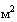 1Хряки-производители7,02Свиноматки:2.1лактирующая4,02.2холостая и супоросная:2.2.1при индивидуальном содержании1,62.2.2при групповом содержании2,53Поросята на откорме0,84Поросята-отъемыши0,35Технологические элементы помещенийТехнологические элементы помещенийПредельное поголовье на 1 элемент помещения, гол.Норма станковой площади на одну голову, Ширина (глубина) элементов помещения, мНазваниеНазначение (по группам свиней)Предельное поголовье на 1 элемент помещения, гол.Норма станковой площади на одну голову, Ширина (глубина) элементов помещения, м12345Групповые станкиДля хряков: - производителей проверяемых пробников52,5До 3,5Групповые станкиДля холостых и условно-супоросных свиноматок101,9До 3,5Групповые станкиДля поросят-отъемышей:Групповые станки- на частично решетчатом полу120,35До 3,5Групповые станки- на решетчатом полу120,3До 3,5Групповые станкиДля ремонтного молодняка:101,0До 3,5Групповые станкиДля откормочного молодняка:Групповые станки- на сплошном полу120,8До 3,5Групповые станкина решетчатом полу120,65До 3,5Индивидуальные станкиДля хряков - производителей17,52,8Индивидуальные станкиДля холостых и условно-супоросных свиноматок11,21,9Индивидуальные станкиДля тяжелосупоросных и подсосных свиноматок:Индивидуальные станки- на частично решетчатом полу1,06,52.5Индивидуальные станки- на решетчатом полу1,04,2-6,02,5ПроходыКормовые, кормонавозные (поперечные и продольные)--По габаритам оборудования, но не менее: 1,2ПроходыЭвакуационные поперечные и продольные--1,2ПроходыСлужебные--1,0Наименование помещенийТемпература воздуха, °СТемпература воздуха, °СОтносительная влажность, %Относительная влажность, %максимальнаяминимальнаямаксимальнаяминимальнаяПомещение для холостых, супоросных маток и хряков19137540Помещения для поросят-отъемышей и ремонтного молодняка22187040Помещения для откорма свиней20147540Помещения для тяжелосупоросных маток и подсосных маток22187040Наименование помещенийПодвижность воздуха, м/сПодвижность воздуха, м/схолодный и переходный периоды годатеплый период годаПомещение для холостых, супоросных маток и хряков0,31,0Помещения для поросят-отъемышей и ремонтного молодняка0,20,6Помещения для откорма свиней0,31,0Помещения для тяжелосупоросных маток и подсосных маток0,150,4